How do we revise for History? 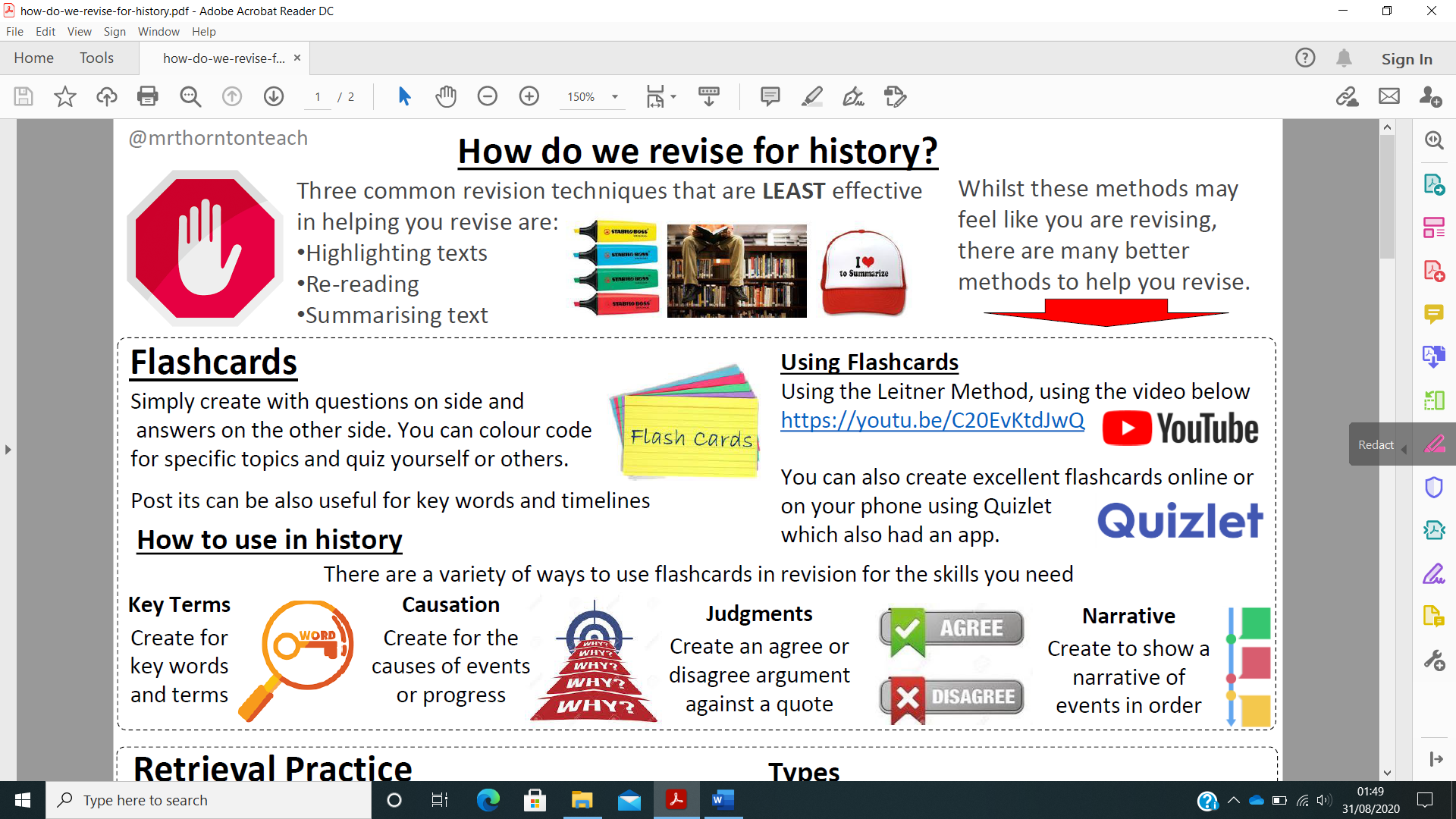 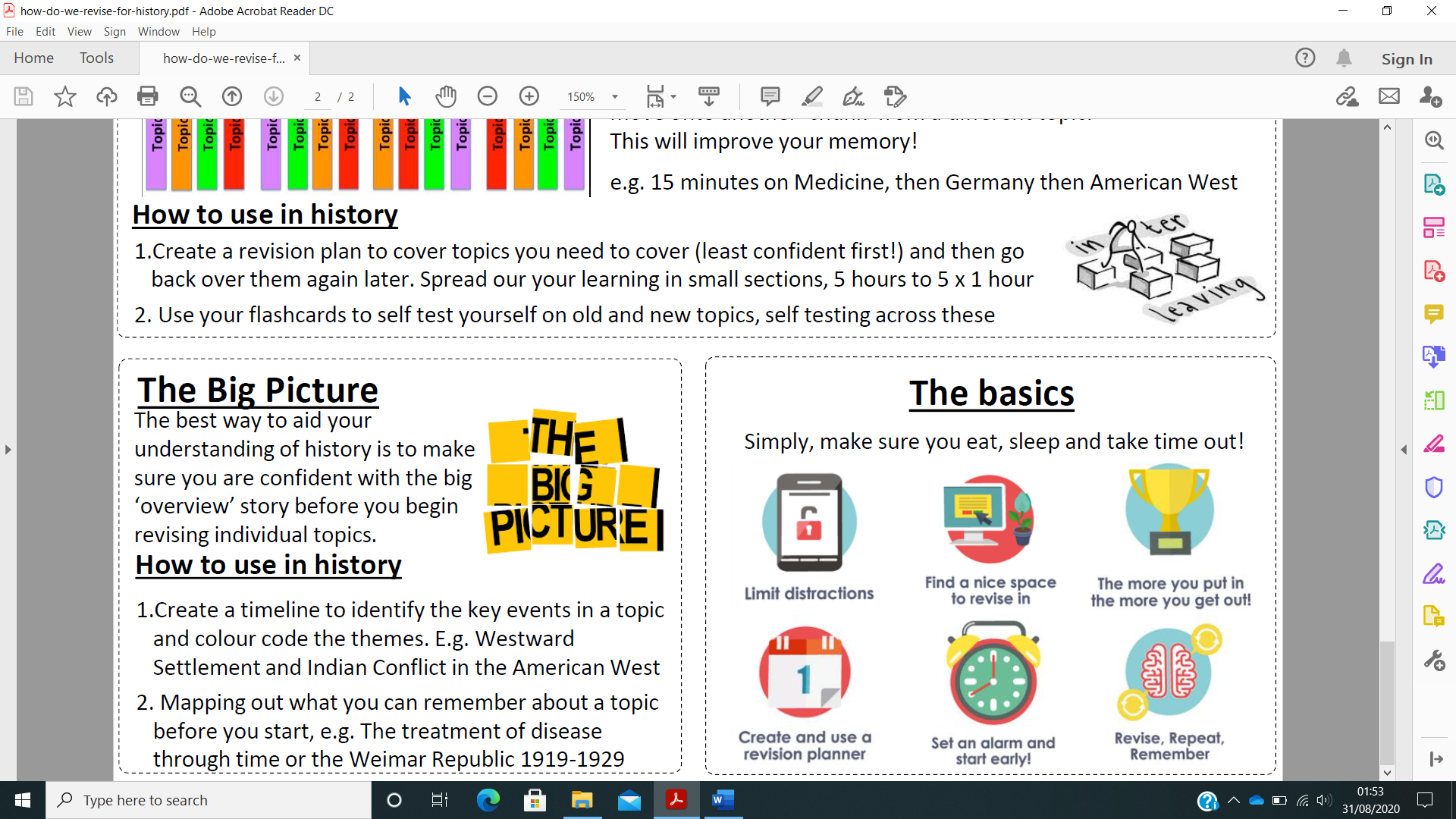 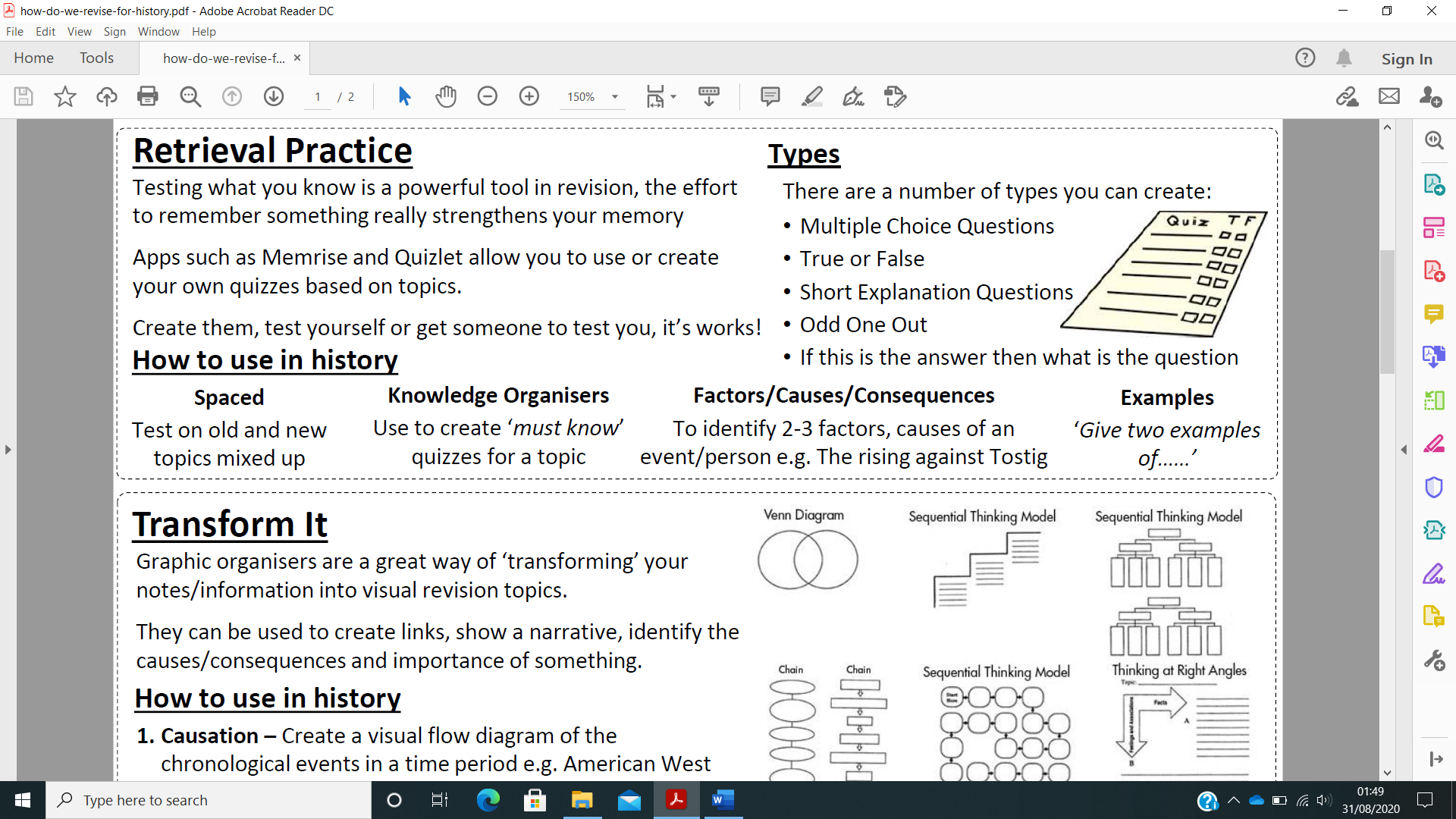 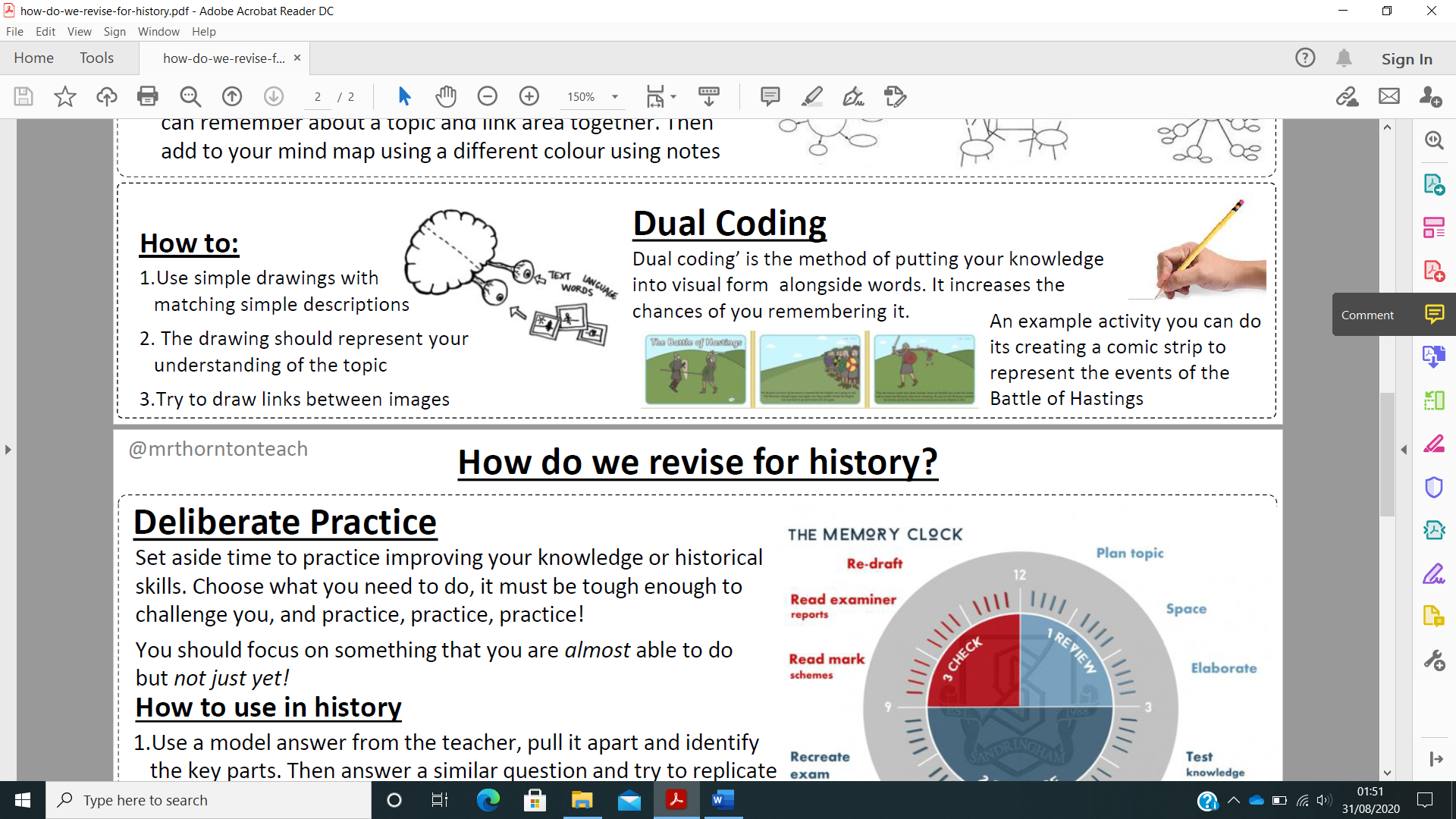 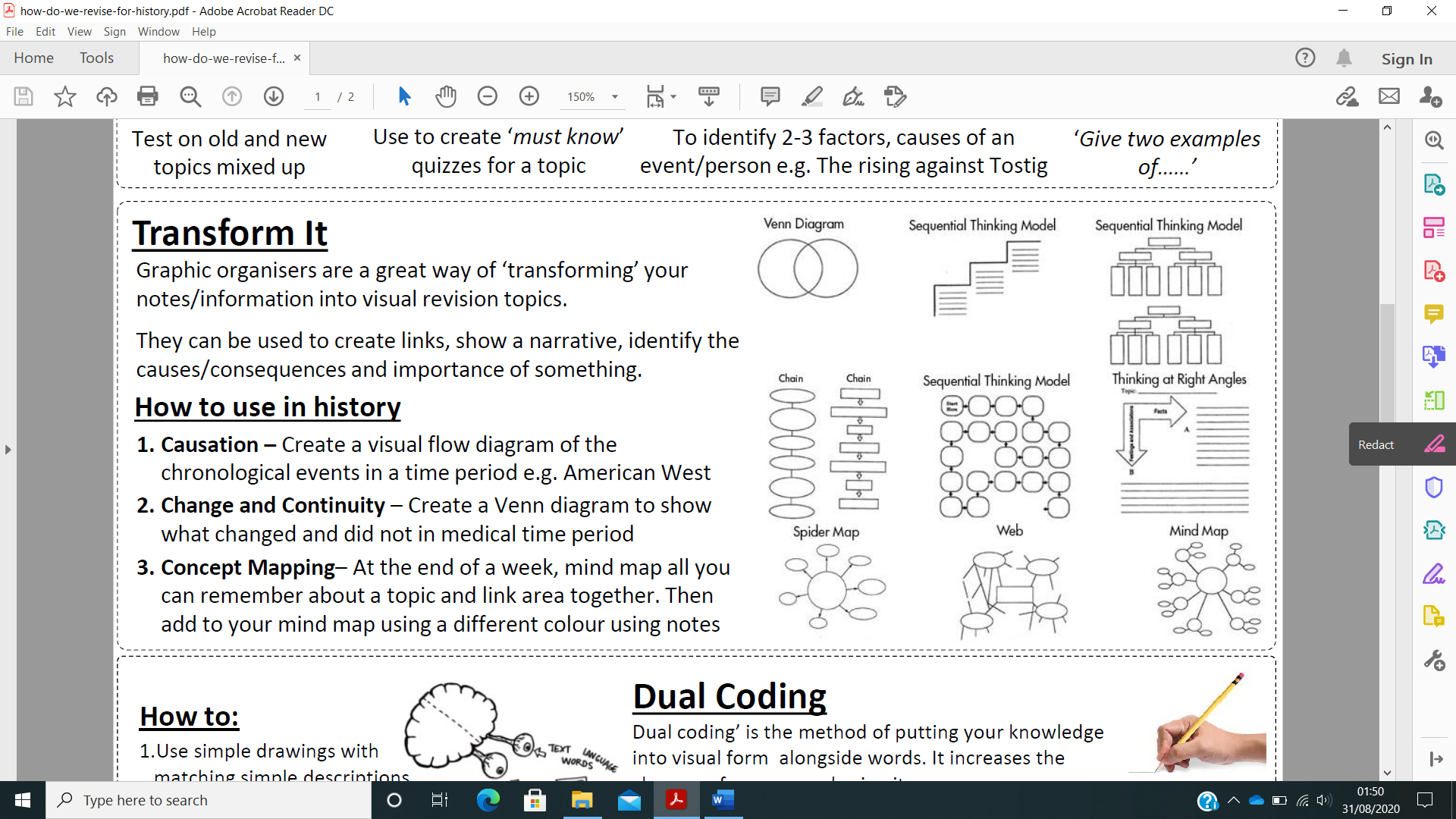 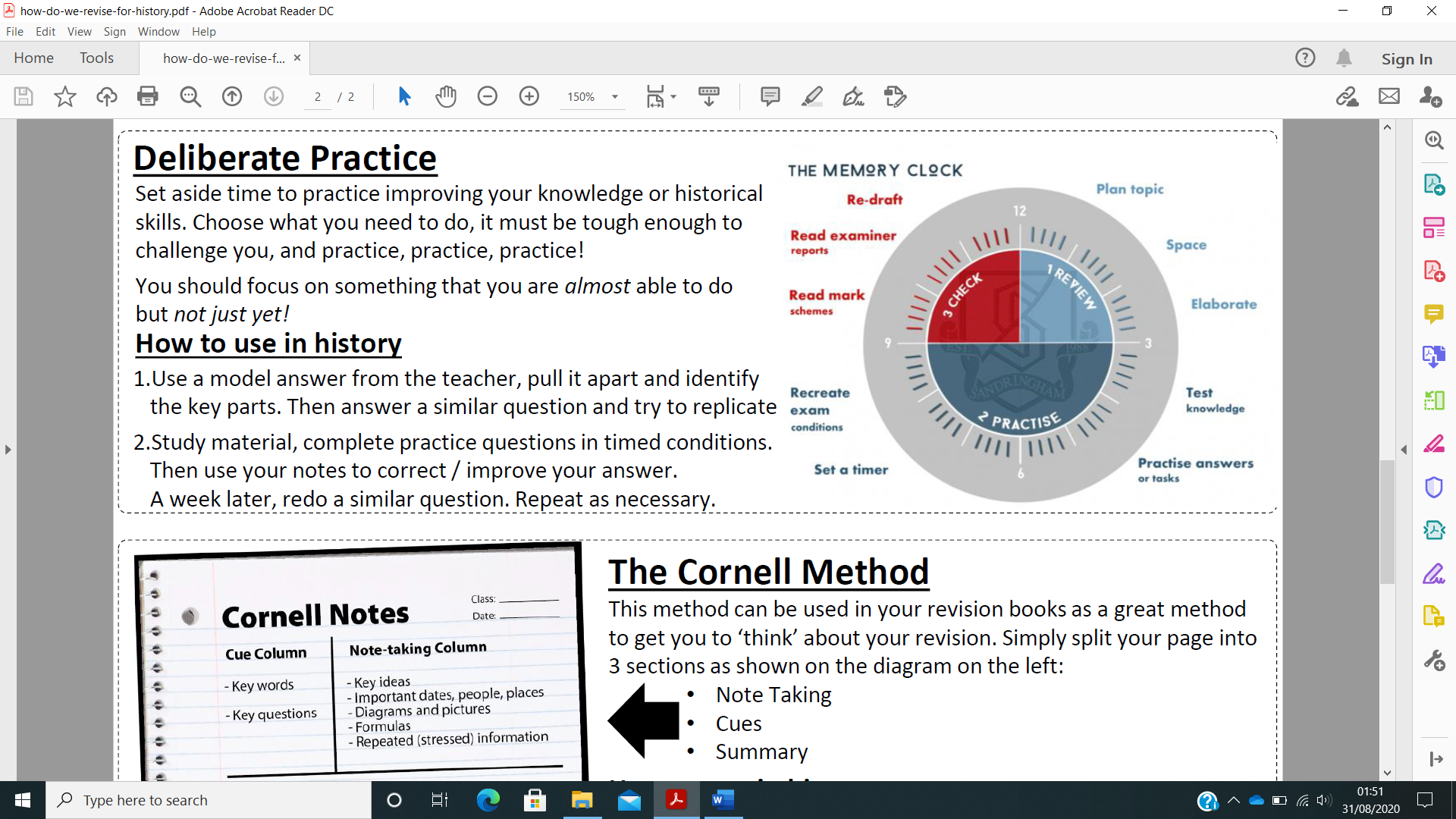 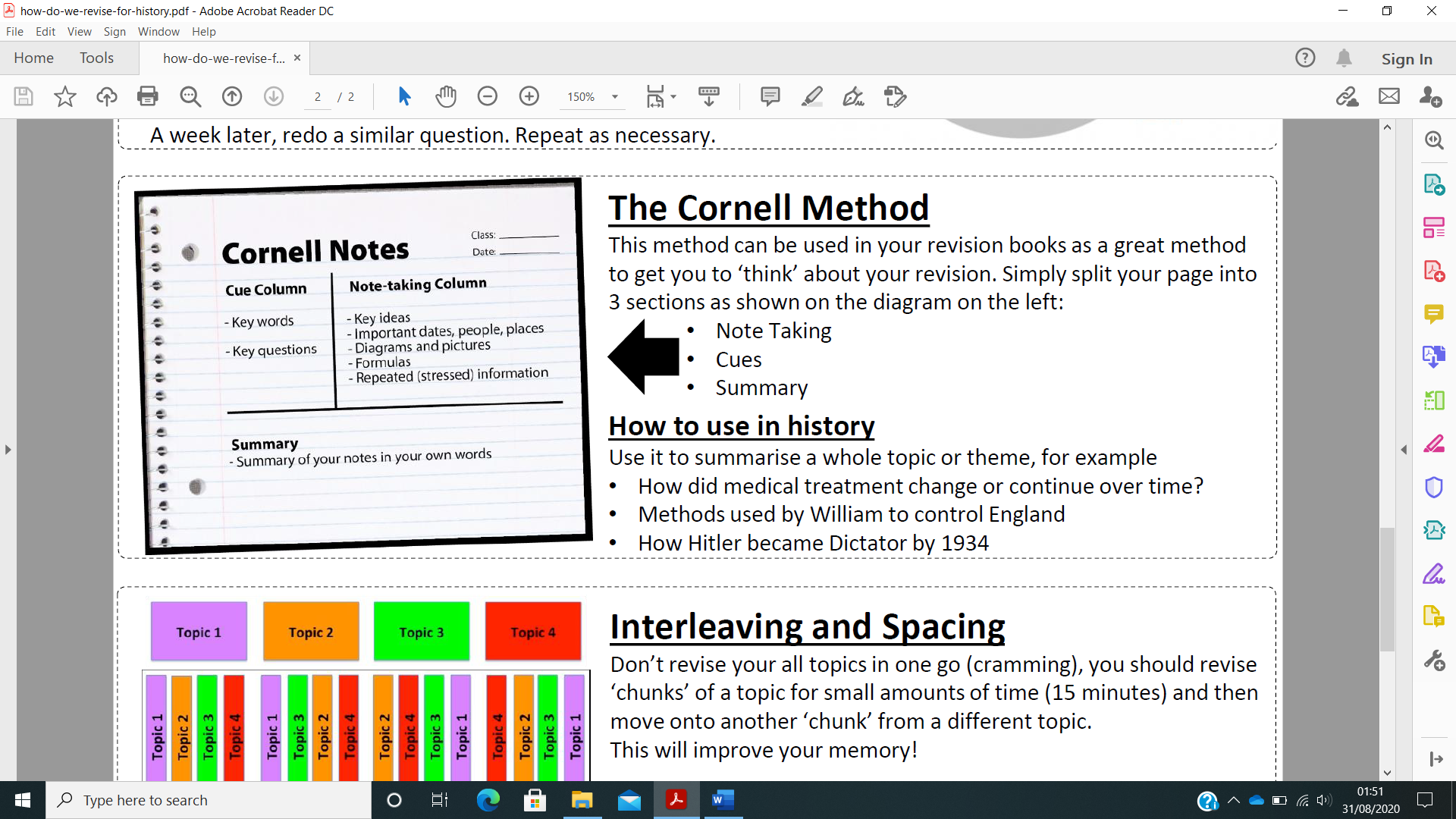 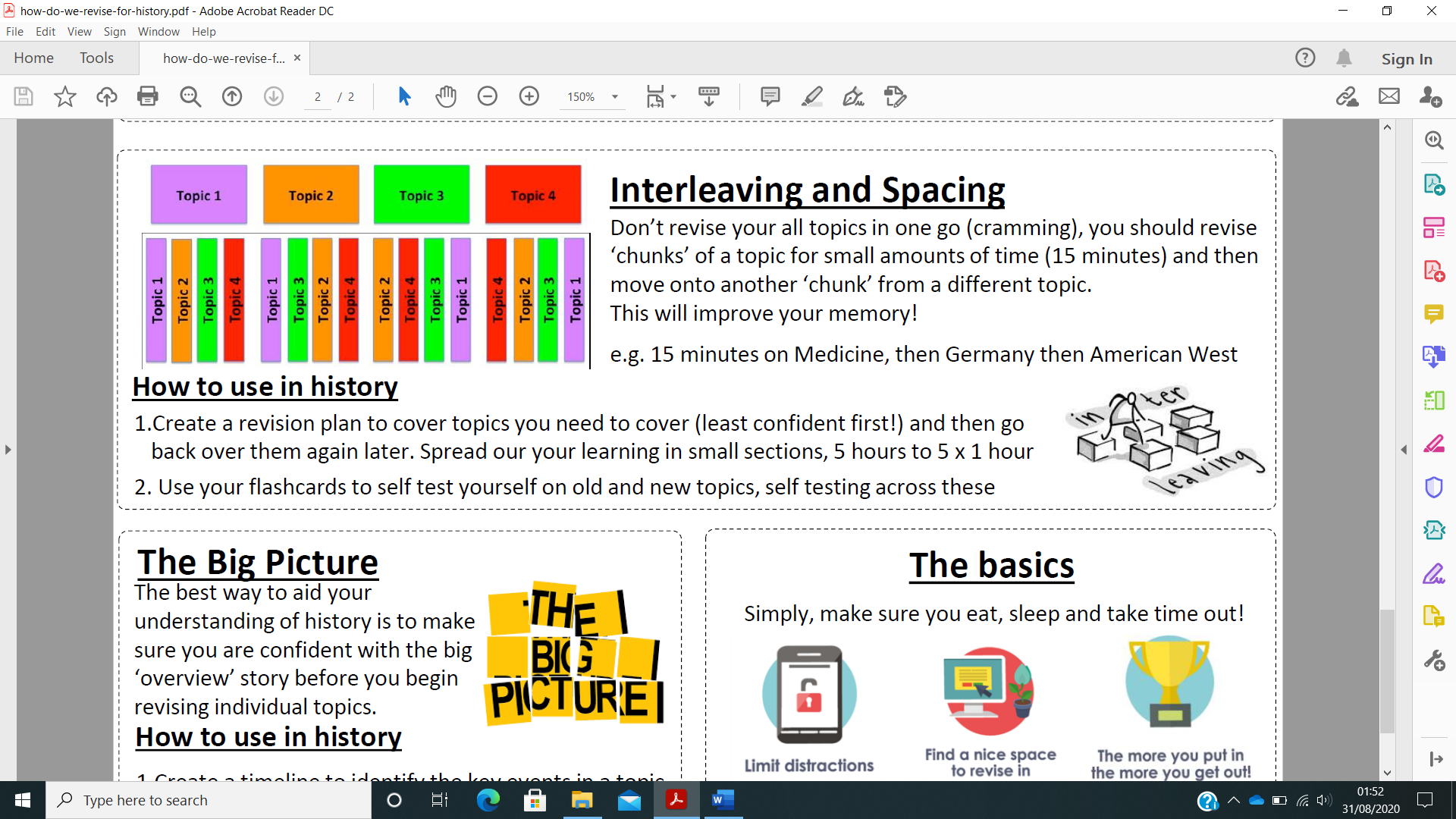 